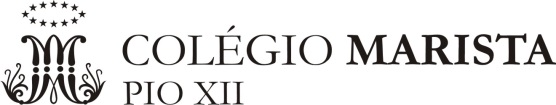 Plano de Estudos – Exame FinalComponente Curricular: Componente Curricular: MatemáticaMatemáticaMatemáticaProfessoraProfessoraVanusa BrazVanusa BrazVanusa BrazNível de Ensino:Fundamental IIAno:6º2018ConteúdosConteúdosConteúdosConteúdosConteúdosResolução de problemas no conjunto dos números naturais;Resolução de problemas envolvendo o sistema monetárioPotenciação e Radiciação;Múltiplos e divisores; máximo divisor comum e mínimo múltiplo comumInterpretação de gráficos:        - Exemplo: Amplitude térmicaOperações com frações;Fração de um númeroPorcentagem:     - Relacionar com simplificação de fraçõesTransformação de unidades;Área e perímetro.Ângulos.Resolução de problemas no conjunto dos números naturais;Resolução de problemas envolvendo o sistema monetárioPotenciação e Radiciação;Múltiplos e divisores; máximo divisor comum e mínimo múltiplo comumInterpretação de gráficos:        - Exemplo: Amplitude térmicaOperações com frações;Fração de um númeroPorcentagem:     - Relacionar com simplificação de fraçõesTransformação de unidades;Área e perímetro.Ângulos.Resolução de problemas no conjunto dos números naturais;Resolução de problemas envolvendo o sistema monetárioPotenciação e Radiciação;Múltiplos e divisores; máximo divisor comum e mínimo múltiplo comumInterpretação de gráficos:        - Exemplo: Amplitude térmicaOperações com frações;Fração de um númeroPorcentagem:     - Relacionar com simplificação de fraçõesTransformação de unidades;Área e perímetro.Ângulos.Resolução de problemas no conjunto dos números naturais;Resolução de problemas envolvendo o sistema monetárioPotenciação e Radiciação;Múltiplos e divisores; máximo divisor comum e mínimo múltiplo comumInterpretação de gráficos:        - Exemplo: Amplitude térmicaOperações com frações;Fração de um númeroPorcentagem:     - Relacionar com simplificação de fraçõesTransformação de unidades;Área e perímetro.Ângulos.Resolução de problemas no conjunto dos números naturais;Resolução de problemas envolvendo o sistema monetárioPotenciação e Radiciação;Múltiplos e divisores; máximo divisor comum e mínimo múltiplo comumInterpretação de gráficos:        - Exemplo: Amplitude térmicaOperações com frações;Fração de um númeroPorcentagem:     - Relacionar com simplificação de fraçõesTransformação de unidades;Área e perímetro.Ângulos.